№1№ 2№ 3№ 4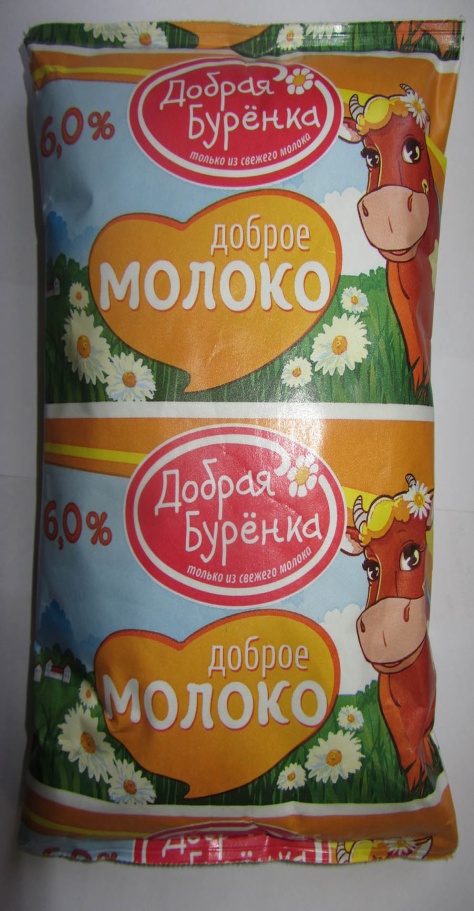 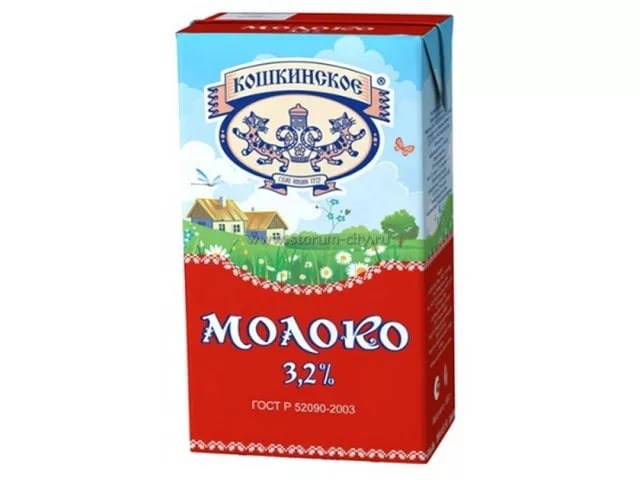 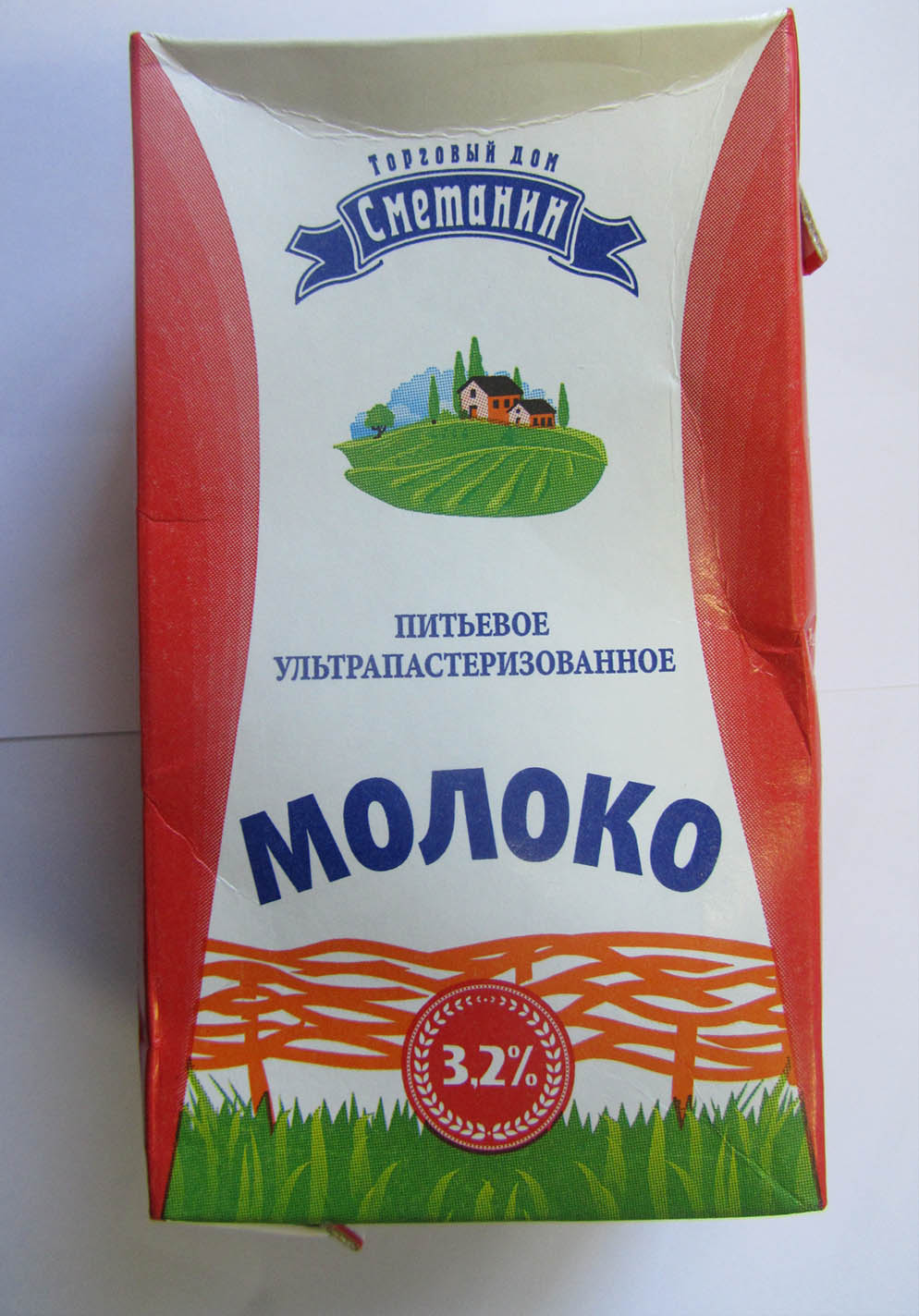 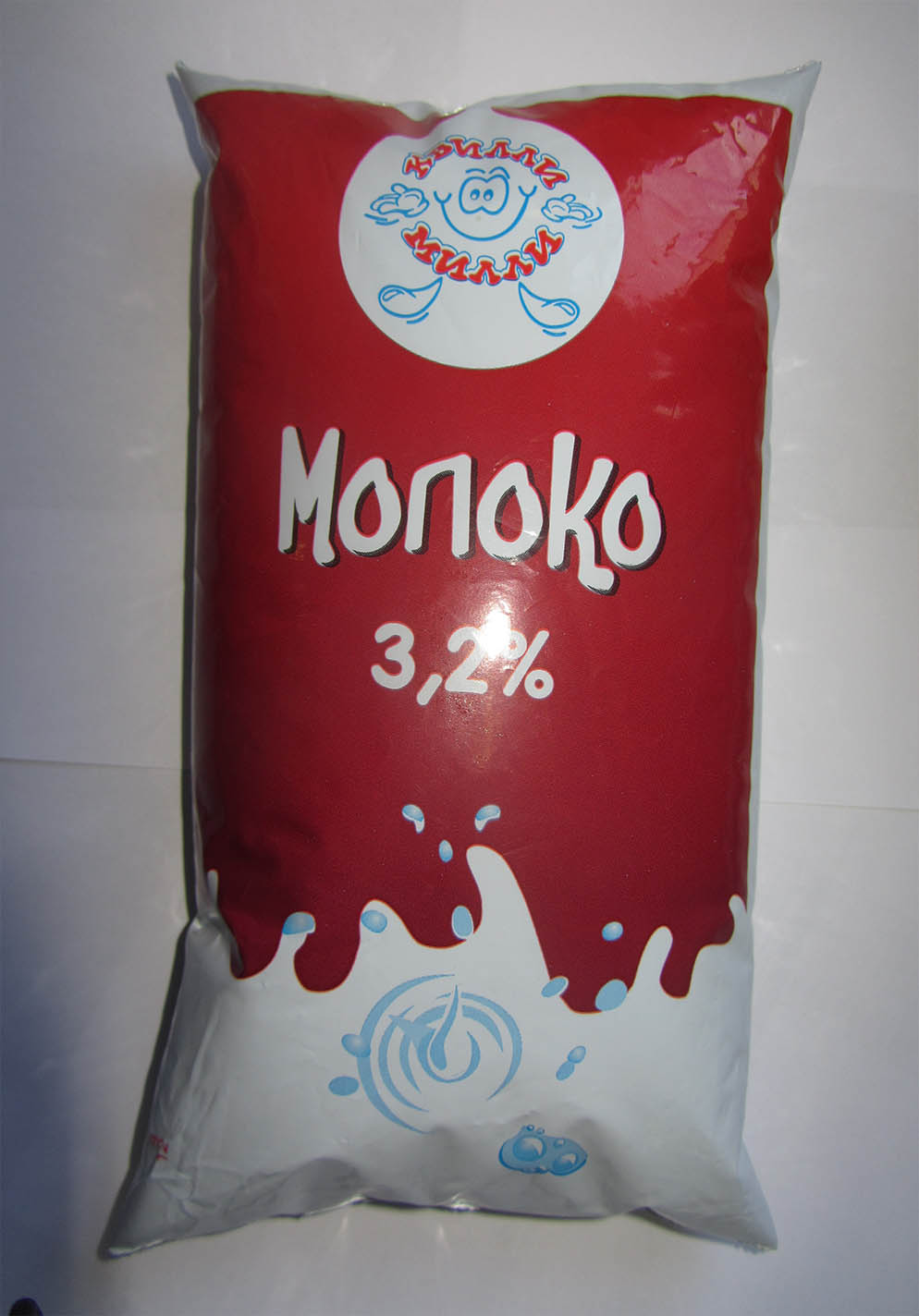 №56№7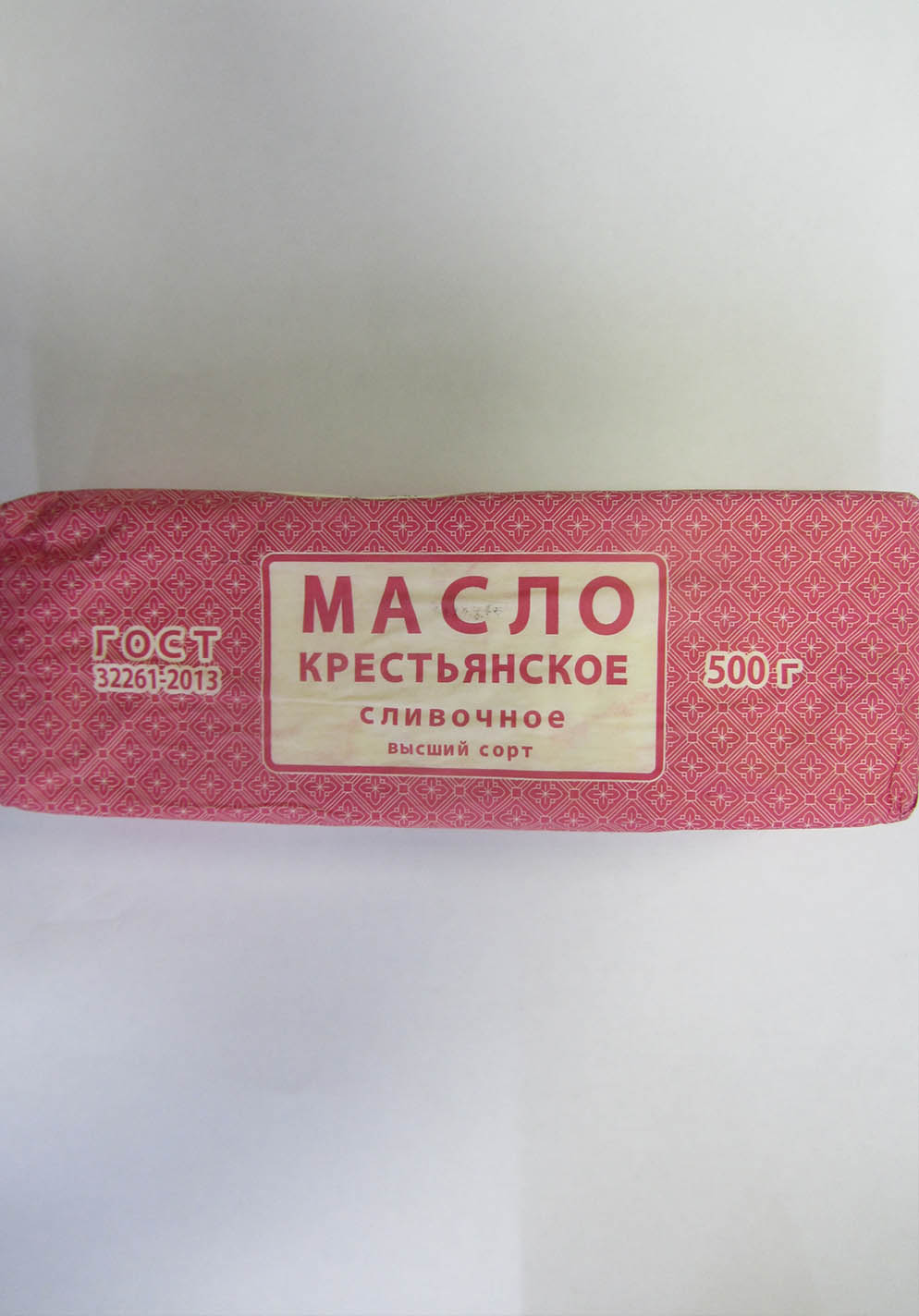 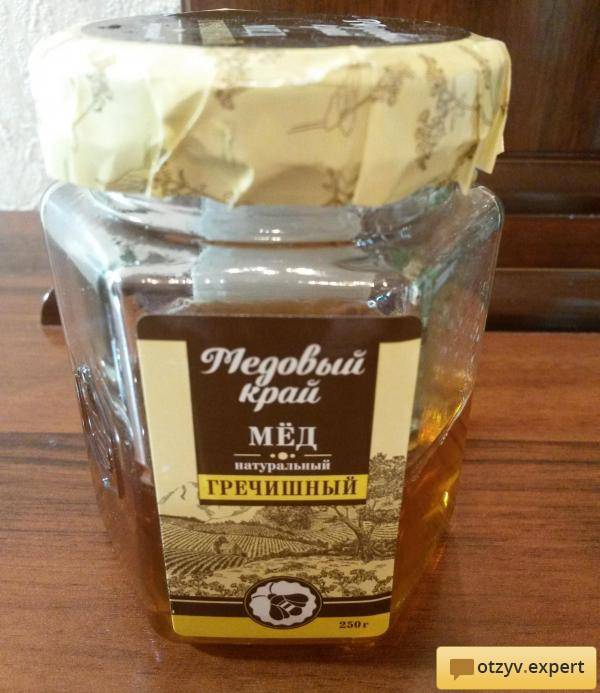 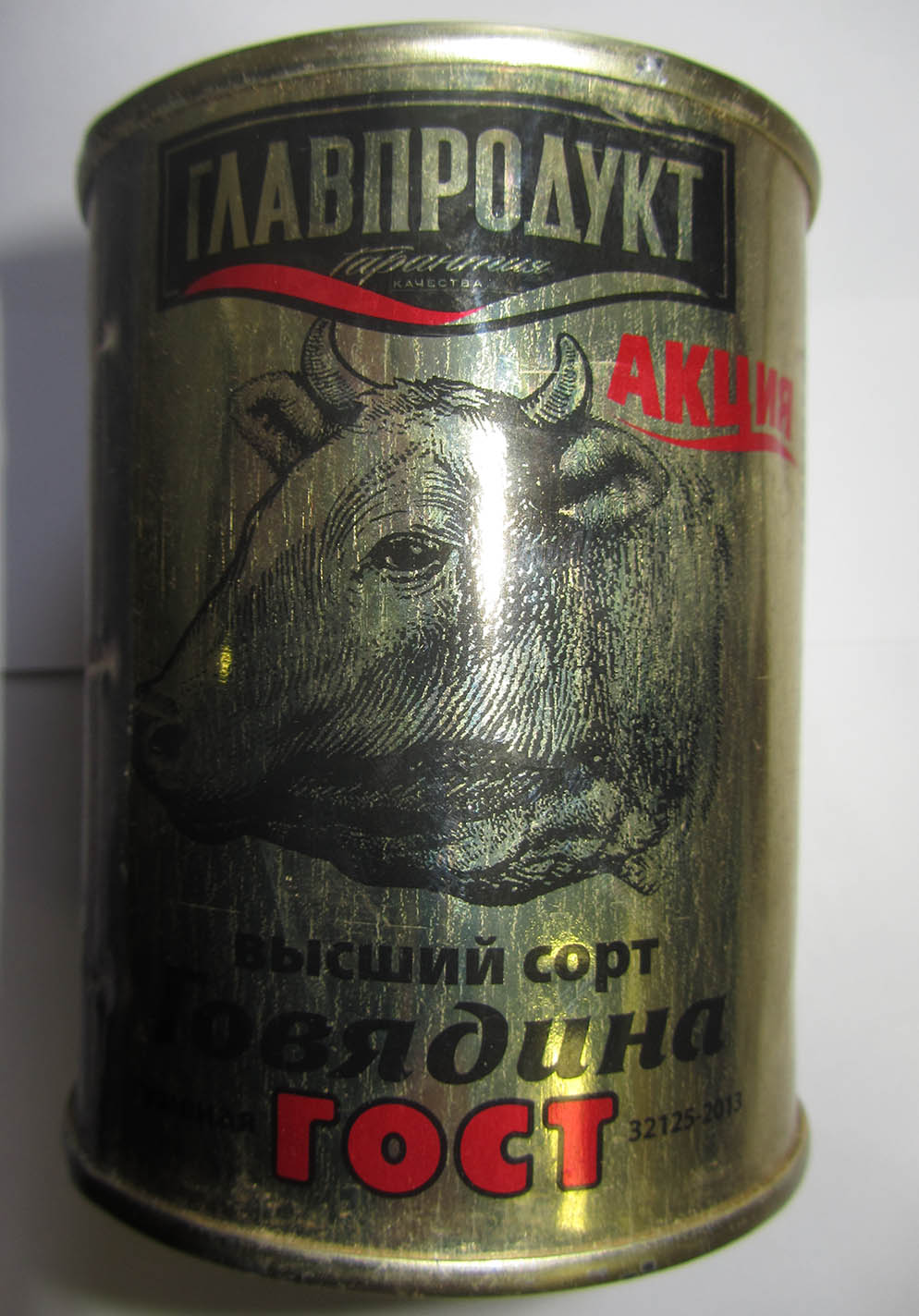 ПриложениеПриложениеПриложениеИнформация об образцах продовольственных товаров, по результатам, лабораторных испытаний которых выявлено несоответствие установленным требованиям федерального законодательства(по данным общественных организаций области) по состоянию на 23 июня 2017 годаИнформация об образцах продовольственных товаров, по результатам, лабораторных испытаний которых выявлено несоответствие установленным требованиям федерального законодательства(по данным общественных организаций области) по состоянию на 23 июня 2017 годаИнформация об образцах продовольственных товаров, по результатам, лабораторных испытаний которых выявлено несоответствие установленным требованиям федерального законодательства(по данным общественных организаций области) по состоянию на 23 июня 2017 года№ п/пНаименование образца продукцииПроизводитель№ п/пНаименование образца продукцииПроизводитель1Молоко питьевое ультрапастеризованное м.д.жира 6% т.м. «Добрая Буренка»ГОСТ 31450-2013Дата выработки: 28.03.2017 г.СЕЛЬСКОХОЗЯЙСТВЕННЫЙ ПОТРЕБИТЕЛЬСКИЙ СНАБЖЕНЧЕСКО-СБЫТОВОЙ КООПЕРАТИВ «АГРОПРОДУКТ»РФ, Саратовская обл., Саратовский р-н, 
п. Расково, Сокурский тракт, д. 1/1, офис 3022Молоко питьевое ультрапастеризованное м.д.жира 3,2% т.м. «Кошкинское»ГОСТ 31450-2013Дата выработки: 17.05.2017 г.АО «Алев»РФ, Ульяновская обл., г. Ульяновск, Инженерный 14-й проезд, д. 93Молоко питьевое ультрапастеризованное м.д.жира 3,2% т.м. Торговый Дом «Сметанин»ГОСТ 31450-2013Дата выработки: 24.04.2017 г.ОАО «ОСТАНСКИНСКИЙ МОЛОЧНЫЙ КОМБИНАТ»РФ, г. Москва, ул. Руставели, д. 144Молоко питьевое пастеризованное м.д.жира 3,2% т.м. «Квилли Милли»
ГОСТ Р 31450-2013Дата выработки: 05.06.2017 г.ОАО ФИРМА «МОЛОКО» РФ, Воронежская обл., 
Россошанский р-н, г. Россошь, 
ул. Льва Толстого, д. 535Масло сливочное «Крестьянское» высший сорт, м.д.жира 72,5%
ГОСТ Р 32261-2013Дата выработки: 02.05.2017 г.«ООО «ЮНИТЕКС»РФ, Московская обл., Ленинский р-н, 
г. Видное, Южная промзона тер., стр. 4546Мед натуральный цветочный «Горный»ГОСТ Р 54644-2011Дата выработки: 24.10.2016 г.ООО «МЕДОВЫЙ ДОМ»РФ, Новгородская обл., Батецкий р-н, 
д. Мойка, ул. Зеленая, д. 267Консервы мясные кусковые стерилизованные «Говядина тушеная высший сорт»ГОСТ 32125-2013Дата выработки: 06.07.2016 г.АО «Орлепродукт»РФ, Орловская обл., г. Мценск, 
ул. Промышленная, д. 2, стр. А